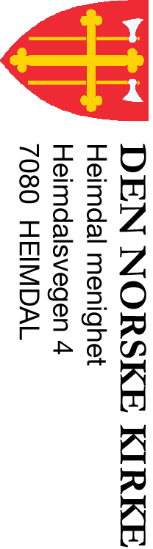 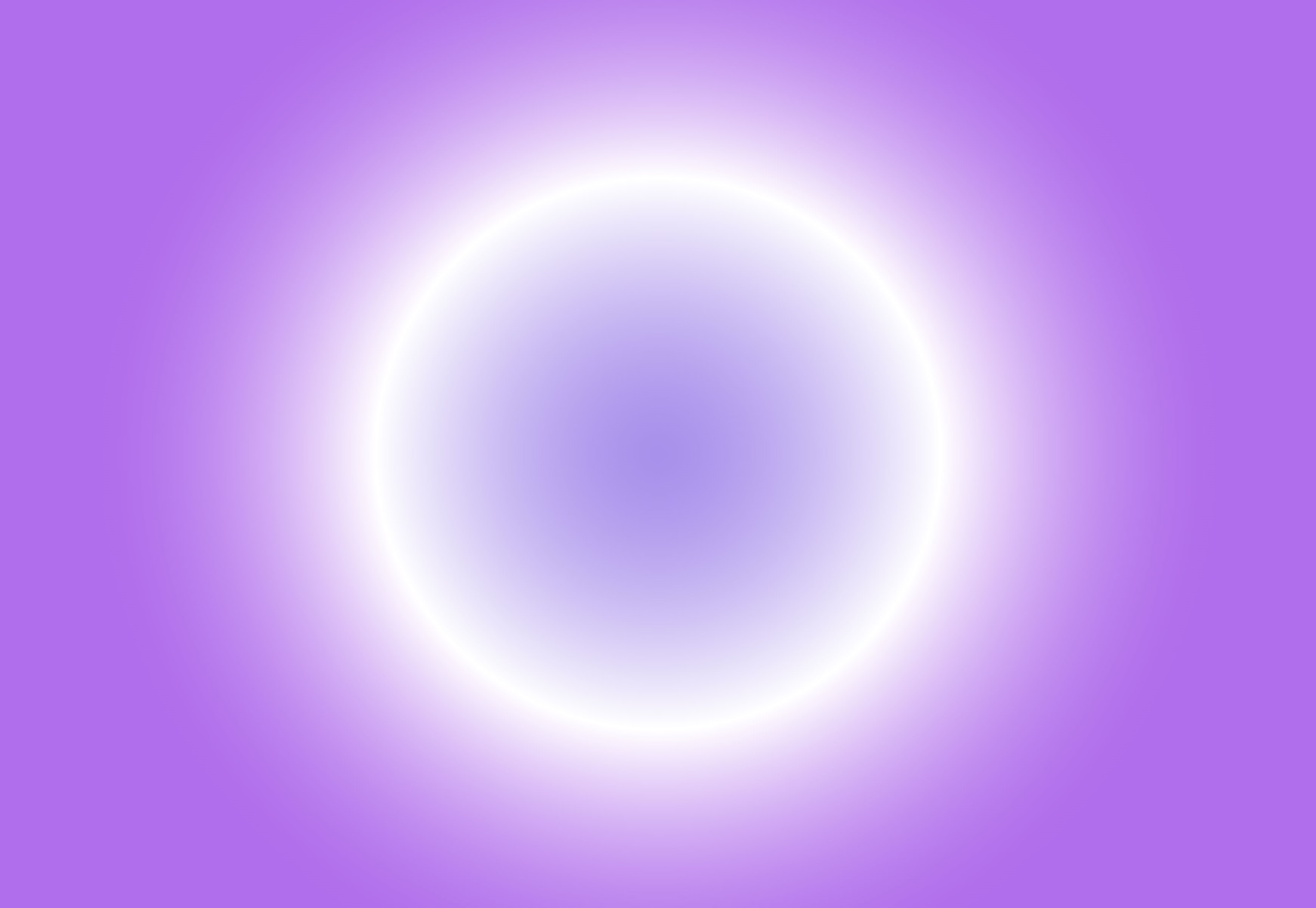 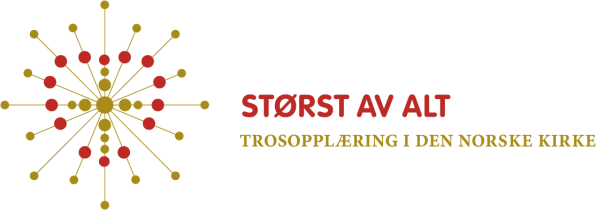 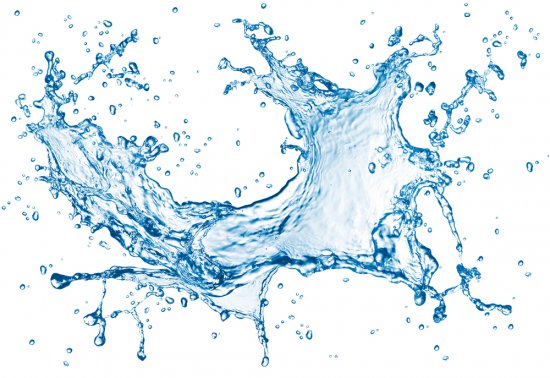 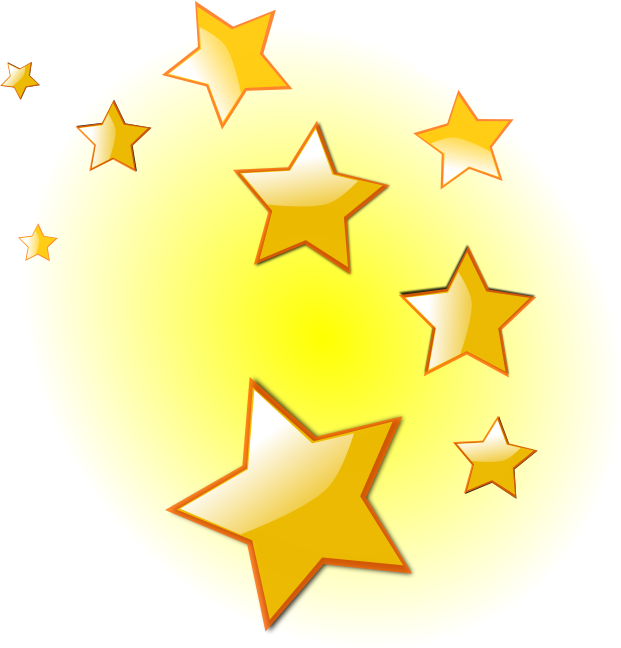 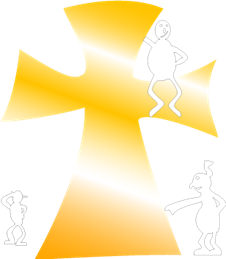 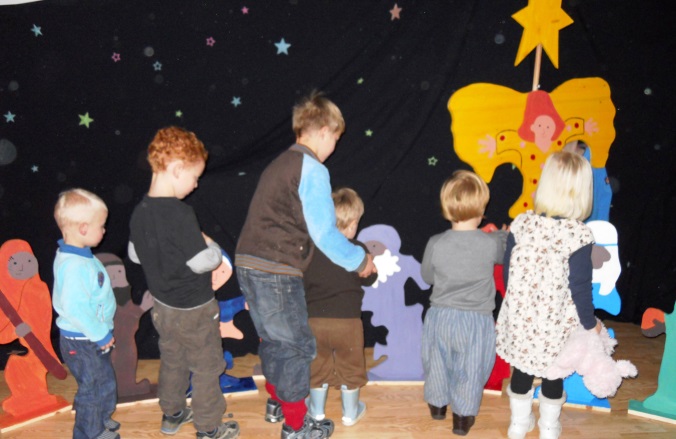 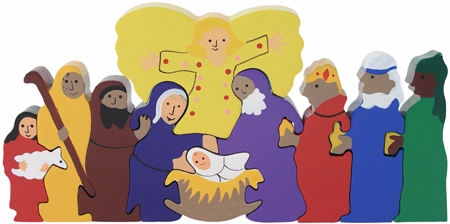     Vi gleder oss til å treffe dere!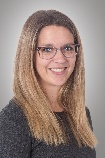 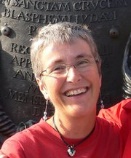 